УКРАЇНАЧЕРНІГІВСЬКА  МІСЬКА  РАДАВИКОНАВЧИЙ  КОМІТЕТ. Чернігів, вул. Магістратська, 7_______________________________________тел 77-48-08ПРОТОКОЛ № 23			засідання виконавчого комітету міської радим. Чернігів							Розпочато засідання о 17.30                                                                                              Закінчено засідання о 18.00                                                                                                    24 квітня 2024 рокуСекретар міської ради						         Олександр ЛОМАКОЗаступник міського голови –керуючий справами виконкому					Сергій ФЕСЕНКО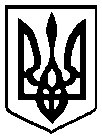                                                 Брали участь у засіданні:                                                Брали участь у засіданні:                                                Брали участь у засіданні:                                                Брали участь у засіданні:                                                Брали участь у засіданні:Головує:Головує:Головує:Головує:Ломако О. А.Ломако О. А.Ломако О. А.Ломако О. А.секретар міської ради Члени виконавчого комітету міської ради:Антошин В. Л.Антошин В. Л.Антошин В. Л.Антошин В. Л.громадський діяч Атрощенко О. А.Атрощенко О. А.Атрощенко О. А.Атрощенко О. А.заступник міського головиЛисенко О. Ю.Лисенко О. Ю.Лисенко О. Ю.Лисенко О. Ю.начальник фінансового управління міської радиПекур В. О.Пекур В. О.Пекур В. О.Пекур В. О.заступник міського головиФесенко С. І.Фесенко С. І.Фесенко С. І.Фесенко С. І.заступник міського голови – керуючий справами виконкомуВідсутні члени виконавчого комітетуміської ради:Геращенко В. М.Геращенко В. М.Геращенко В. М.Геращенко В. М.заступник міського голови Іванченко В. Г.Іванченко В. Г.Іванченко В. Г.Іванченко В. Г.директор ТОВ «Поліський інжиніринг»Коптель І. Г.Коптель І. Г.Коптель І. Г.Коптель І. Г.директор Чернігівської філії АТ «УКРТЕЛЕКОМ»Запрошені на засідання виконавчого комітетуміської ради:Болтян О. І.Болтян О. І.Болтян О. І.Болтян О. І.- начальник відділу організації роботи з питань компенсації за пошкоджене та знищене майно міської ради (5 - 6)Булах Т. А.Булах Т. А.Булах Т. А.Булах Т. А.- заступник начальника відділу квартирного обліку                    та приватизації житлового фонду міської ради  (7)Гаценко О. О.Гаценко О. О.Гаценко О. О.Гаценко О. О.- заступник начальника юридичного відділу міської ради  (1 – 19)Гоголь М. О.Гоголь М. О.Гоголь М. О.Гоголь М. О.- директор КП «Паркування та ринок» міської ради (3)Зінченко О. Г.Зінченко О. Г.Зінченко О. Г.Зінченко О. Г.- начальник управління (служби) у справах дітей міської ради (18)Калюжний С. С.Калюжний С. С.Калюжний С. С.Калюжний С. С.- начальник управління архітектури та містобудування міської ради (12 - 13)Количева Л. В.Количева Л. В.Количева Л. В.Количева Л. В.- заступник директора департаменту соціальної політики міської ради (8 - 11) Лосєв В. А. Лосєв В. А. Лосєв В. А. Лосєв В. А. - директор КП «Шкільне» міської ради (19)Малець О. О. Малець О. О. Малець О. О. Малець О. О. - заступник начальника управління охорони здоров’я міської ради  (4)Рижий О. М.Рижий О. М.Рижий О. М.Рижий О. М.- начальник управління транспорту, транспортної інфраструктури та зв’язку міської ради (15 - 17)Рубашенко Н. І.Рубашенко Н. І.Рубашенко Н. І.Рубашенко Н. І.- начальник відділу кадрової роботи (14)Циганок Ю. А.Циганок Ю. А.Циганок Ю. А.Циганок Ю. А.- начальник пресслужби міської ради (1 - 19)Черненко А. В. Черненко А. В. Черненко А. В. Черненко А. В. - заступник начальника управління житлово - комунального господарства міської ради (1 - 2)         Відповідно до Закону України «Про запобігання корупції» член виконавчого комітету міської ради Антошин В. Л. повідомив про потенційний конфлікт інтересів щодо питання «Про нагородження медаллю «За оборону Чернігова» та внесення змін до рішень виконавчого комітету Чернігівської міської ради від 07.11.2023 № 716, від 27.03.2024 № 183»  порядку денного засідання виконавчого комітету міської ради         Відповідно до Закону України «Про запобігання корупції» член виконавчого комітету міської ради Антошин В. Л. повідомив про потенційний конфлікт інтересів щодо питання «Про нагородження медаллю «За оборону Чернігова» та внесення змін до рішень виконавчого комітету Чернігівської міської ради від 07.11.2023 № 716, від 27.03.2024 № 183»  порядку денного засідання виконавчого комітету міської ради         Відповідно до Закону України «Про запобігання корупції» член виконавчого комітету міської ради Антошин В. Л. повідомив про потенційний конфлікт інтересів щодо питання «Про нагородження медаллю «За оборону Чернігова» та внесення змін до рішень виконавчого комітету Чернігівської міської ради від 07.11.2023 № 716, від 27.03.2024 № 183»  порядку денного засідання виконавчого комітету міської ради         Відповідно до Закону України «Про запобігання корупції» член виконавчого комітету міської ради Антошин В. Л. повідомив про потенційний конфлікт інтересів щодо питання «Про нагородження медаллю «За оборону Чернігова» та внесення змін до рішень виконавчого комітету Чернігівської міської ради від 07.11.2023 № 716, від 27.03.2024 № 183»  порядку денного засідання виконавчого комітету міської ради         Відповідно до Закону України «Про запобігання корупції» член виконавчого комітету міської ради Антошин В. Л. повідомив про потенційний конфлікт інтересів щодо питання «Про нагородження медаллю «За оборону Чернігова» та внесення змін до рішень виконавчого комітету Чернігівської міської ради від 07.11.2023 № 716, від 27.03.2024 № 183»  порядку денного засідання виконавчого комітету міської ради1. СЛУХАЛИ:	1. СЛУХАЛИ:	Про внесення змін до конкурсної документації та до складу конкурсної комісії, що затверджені рішенням виконавчого комітету міської ради від 02 квітня 2024 року №186Про внесення змін до конкурсної документації та до складу конкурсної комісії, що затверджені рішенням виконавчого комітету міської ради від 02 квітня 2024 року №186Про внесення змін до конкурсної документації та до складу конкурсної комісії, що затверджені рішенням виконавчого комітету міської ради від 02 квітня 2024 року №186Доповідав:                                             Черненко А. В.Виступили:                                            Атрощенко Л. А.                                                                 Ломако О. А.         Доповідав:                                             Черненко А. В.Виступили:                                            Атрощенко Л. А.                                                                 Ломако О. А.         Доповідав:                                             Черненко А. В.Виступили:                                            Атрощенко Л. А.                                                                 Ломако О. А.         ГОЛОСУВАЛИ:ГОЛОСУВАЛИ:"ЗА" – одноголосно"ЗА" – одноголосно"ЗА" – одноголосноВИРІШИЛИ:ВИРІШИЛИ:Рішення № 236 додаєтьсяРішення № 236 додаєтьсяРішення № 236 додається2. СЛУХАЛИ:	2. СЛУХАЛИ:	Про внесення змін до рішення виконавчого комітету міської ради від 23 травня 2023 року № 289 «Про перекриття руху автотранспорту» (зі змінами)Про внесення змін до рішення виконавчого комітету міської ради від 23 травня 2023 року № 289 «Про перекриття руху автотранспорту» (зі змінами)Про внесення змін до рішення виконавчого комітету міської ради від 23 травня 2023 року № 289 «Про перекриття руху автотранспорту» (зі змінами)Доповідав:                                             Черненко А. В.Виступив:                                              Ломако О. А.         Доповідав:                                             Черненко А. В.Виступив:                                              Ломако О. А.         Доповідав:                                             Черненко А. В.Виступив:                                              Ломако О. А.         ГОЛОСУВАЛИ:ГОЛОСУВАЛИ:"ЗА" – одноголосно"ЗА" – одноголосно"ЗА" – одноголосноВИРІШИЛИ:ВИРІШИЛИ:Рішення № 237 додаєтьсяРішення № 237 додаєтьсяРішення № 237 додається3. СЛУХАЛИ:	3. СЛУХАЛИ:	Про надання права на укладення договорів про пайову участь в утриманні об’єктів благоустроюПро надання права на укладення договорів про пайову участь в утриманні об’єктів благоустроюПро надання права на укладення договорів про пайову участь в утриманні об’єктів благоустроюДоповідав:                                                Гоголь М. О.Виступив:                                                 Ломако О. А.Доповідав:                                                Гоголь М. О.Виступив:                                                 Ломако О. А.Доповідав:                                                Гоголь М. О.Виступив:                                                 Ломако О. А.ГОЛОСУВАЛИ:ГОЛОСУВАЛИ:"ЗА" – одноголосно"ЗА" – одноголосно"ЗА" – одноголосноВИРІШИЛИ:ВИРІШИЛИ:Рішення № 238 додаєтьсяРішення № 238 додаєтьсяРішення № 238 додається4. СЛУХАЛИ: 4. СЛУХАЛИ: Про затвердження примірної форми контракту з керівником комунального закладу охорони здоров’я та Положення про встановлення розміру посадового окладу керівників закладів охорони здоров’я Чернігівської міської радиПро затвердження примірної форми контракту з керівником комунального закладу охорони здоров’я та Положення про встановлення розміру посадового окладу керівників закладів охорони здоров’я Чернігівської міської радиПро затвердження примірної форми контракту з керівником комунального закладу охорони здоров’я та Положення про встановлення розміру посадового окладу керівників закладів охорони здоров’я Чернігівської міської радиДоповідала:                                             Малець О. О.Виступив:                                                Ломако О. А.                                                                                                        Доповідала:                                             Малець О. О.Виступив:                                                Ломако О. А.                                                                                                        Доповідала:                                             Малець О. О.Виступив:                                                Ломако О. А.                                                                                                        ГОЛОСУВАЛИ:ГОЛОСУВАЛИ:"ЗА" – одноголосно"ЗА" – одноголосно"ЗА" – одноголосноВИРІШИЛИ:ВИРІШИЛИ:Рішення № 239 додаєтьсяРішення № 239 додаєтьсяРішення № 239 додається5. СЛУХАЛИ:	5. СЛУХАЛИ:	Про затвердження рішень комісії з розгляду питань щодо надання компенсації за пошкоджені об’єкти нерухомого майна внаслідок бойових дій, терористичних актів, диверсій, спричинених збройною агресією Російської Федерації проти УкраїниПро затвердження рішень комісії з розгляду питань щодо надання компенсації за пошкоджені об’єкти нерухомого майна внаслідок бойових дій, терористичних актів, диверсій, спричинених збройною агресією Російської Федерації проти УкраїниПро затвердження рішень комісії з розгляду питань щодо надання компенсації за пошкоджені об’єкти нерухомого майна внаслідок бойових дій, терористичних актів, диверсій, спричинених збройною агресією Російської Федерації проти УкраїниДоповідала:                                              Болтян О. ІВиступив:                                                 Ломако О. А.Доповідала:                                              Болтян О. ІВиступив:                                                 Ломако О. А.Доповідала:                                              Болтян О. ІВиступив:                                                 Ломако О. А.ГОЛОСУВАЛИ:ГОЛОСУВАЛИ:"ЗА" – одноголосно"ЗА" – одноголосно"ЗА" – одноголосноВИРІШИЛИ:ВИРІШИЛИ:Рішення № 240 додаєтьсяРішення № 240 додаєтьсяРішення № 240 додається6. СЛУХАЛИ:	6. СЛУХАЛИ:	Про затвердження рішень комісії з розгляду питань щодо надання компенсації за знищені об’єкти нерухомого майна внаслідок бойових дій, терористичних актів, диверсій, спричинених збройною агресією Російської Федерації проти УкраїниПро затвердження рішень комісії з розгляду питань щодо надання компенсації за знищені об’єкти нерухомого майна внаслідок бойових дій, терористичних актів, диверсій, спричинених збройною агресією Російської Федерації проти УкраїниПро затвердження рішень комісії з розгляду питань щодо надання компенсації за знищені об’єкти нерухомого майна внаслідок бойових дій, терористичних актів, диверсій, спричинених збройною агресією Російської Федерації проти УкраїниДоповідала:                                              Болтян О. ІВиступив:                                                 Ломако О. А.Доповідала:                                              Болтян О. ІВиступив:                                                 Ломако О. А.Доповідала:                                              Болтян О. ІВиступив:                                                 Ломако О. А.ГОЛОСУВАЛИ:ГОЛОСУВАЛИ:"ЗА" – одноголосно"ЗА" – одноголосно"ЗА" – одноголосноВИРІШИЛИ:ВИРІШИЛИ:Рішення № 241 додаєтьсяРішення № 241 додаєтьсяРішення № 241 додається7. СЛУХАЛИ:	7. СЛУХАЛИ:	Про видачу дубліката свідоцтва про право власності Про видачу дубліката свідоцтва про право власності Про видачу дубліката свідоцтва про право власності Доповідала:                                              Булах Т. А.Виступив:                                                 Ломако О. А.Доповідала:                                              Булах Т. А.Виступив:                                                 Ломако О. А.Доповідала:                                              Булах Т. А.Виступив:                                                 Ломако О. А.ГОЛОСУВАЛИ:ГОЛОСУВАЛИ:"ЗА" – одноголосно"ЗА" – одноголосно"ЗА" – одноголосноВИРІШИЛИ:ВИРІШИЛИ:Рішення № 242 додаєтьсяРішення № 242 додаєтьсяРішення № 242 додається8. СЛУХАЛИ: 8. СЛУХАЛИ: Про затвердження Порядку надання одноразової матеріальної допомоги військовозобов'язаним, які були призвані за мобілізацією на особливий період у новій редакціїПро затвердження Порядку надання одноразової матеріальної допомоги військовозобов'язаним, які були призвані за мобілізацією на особливий період у новій редакціїПро затвердження Порядку надання одноразової матеріальної допомоги військовозобов'язаним, які були призвані за мобілізацією на особливий період у новій редакціїДоповідала:                                                КоличеваВиступили:                                                Лисенко О. Ю.                                                                    Ломако О. А.Доповідала:                                                КоличеваВиступили:                                                Лисенко О. Ю.                                                                    Ломако О. А.Доповідала:                                                КоличеваВиступили:                                                Лисенко О. Ю.                                                                    Ломако О. А.ГОЛОСУВАЛИ:ГОЛОСУВАЛИ:"ЗА" – одноголосно"ЗА" – одноголосно"ЗА" – одноголосноВИРІШИЛИ:ВИРІШИЛИ:Рішення № 243 додаєтьсяРішення № 243 додаєтьсяРішення № 243 додається9. СЛУХАЛИ:	9. СЛУХАЛИ:	Про надання одноразової матеріальної допомоги членам сімей загиблих (померлих) Захисників і Захисниць України Про надання одноразової матеріальної допомоги членам сімей загиблих (померлих) Захисників і Захисниць України Про надання одноразової матеріальної допомоги членам сімей загиблих (померлих) Захисників і Захисниць України Доповідала:                                                 Количева Л. В.Виступив:                                                   Ломако О. А.Доповідала:                                                 Количева Л. В.Виступив:                                                   Ломако О. А.Доповідала:                                                 Количева Л. В.Виступив:                                                   Ломако О. А.ГОЛОСУВАЛИ:ГОЛОСУВАЛИ:"ЗА" – одноголосно"ЗА" – одноголосно"ЗА" – одноголосноВИРІШИЛИ:ВИРІШИЛИ:Рішення № 244 додаєтьсяРішення № 244 додаєтьсяРішення № 244 додається10. СЛУХАЛИ:	10. СЛУХАЛИ:	Про забезпечення особистих немайнових і майнових прав та інтересів повнолітньої фізичної особи, яка визнана недієздатною Про забезпечення особистих немайнових і майнових прав та інтересів повнолітньої фізичної особи, яка визнана недієздатною Про забезпечення особистих немайнових і майнових прав та інтересів повнолітньої фізичної особи, яка визнана недієздатною Доповідала:                                                Количева Л. В.Виступив:                                                   Ломако О. А.Доповідала:                                                Количева Л. В.Виступив:                                                   Ломако О. А.Доповідала:                                                Количева Л. В.Виступив:                                                   Ломако О. А.ГОЛОСУВАЛИ:ГОЛОСУВАЛИ:"ЗА" – одноголосно"ЗА" – одноголосно"ЗА" – одноголосноВИРІШИЛИ:ВИРІШИЛИ:Рішення № 245 додаєтьсяРішення № 245 додаєтьсяРішення № 245 додається11. СЛУХАЛИ:	11. СЛУХАЛИ:	Про реєстрацію помічників Про реєстрацію помічників Про реєстрацію помічників Доповідала:                                                Количева Л. В.Виступив:                                                   Ломако О. А.Доповідала:                                                Количева Л. В.Виступив:                                                   Ломако О. А.Доповідала:                                                Количева Л. В.Виступив:                                                   Ломако О. А.ГОЛОСУВАЛИ:ГОЛОСУВАЛИ:"ЗА" – одноголосно"ЗА" – одноголосно"ЗА" – одноголосноВИРІШИЛИ:ВИРІШИЛИ:Рішення № 246 додаєтьсяРішення № 246 додаєтьсяРішення № 246 додається12. СЛУХАЛИ: 12. СЛУХАЛИ: Про затвердження та надання містобудівних умов та обмежень забудови земельних ділянокПро затвердження та надання містобудівних умов та обмежень забудови земельних ділянокПро затвердження та надання містобудівних умов та обмежень забудови земельних ділянокДоповідав:                                                 Калюжний С. С.Виступив:                                                  Ломако О. А.Доповідав:                                                 Калюжний С. С.Виступив:                                                  Ломако О. А.Доповідав:                                                 Калюжний С. С.Виступив:                                                  Ломако О. А.ГОЛОСУВАЛИ:ГОЛОСУВАЛИ:"ЗА" – одноголосно"ЗА" – одноголосно"ЗА" – одноголосноВИРІШИЛИ:ВИРІШИЛИ:Рішення № 247 додаєтьсяРішення № 247 додаєтьсяРішення № 247 додається13. СЛУХАЛИ:	13. СЛУХАЛИ:	Про зміну статусу квартир та присвоєння адрес Про зміну статусу квартир та присвоєння адрес Про зміну статусу квартир та присвоєння адрес Доповідав:                                                 Калюжний С. С.Виступив:                                                  Ломако О. А.Доповідав:                                                 Калюжний С. С.Виступив:                                                  Ломако О. А.Доповідав:                                                 Калюжний С. С.Виступив:                                                  Ломако О. А.ГОЛОСУВАЛИ:ГОЛОСУВАЛИ:"ЗА" – одноголосно"ЗА" – одноголосно"ЗА" – одноголосноВИРІШИЛИ:ВИРІШИЛИ:Рішення № 248 додаєтьсяРішення № 248 додаєтьсяРішення № 248 додається14. СЛУХАЛИ:	14. СЛУХАЛИ:	Про нагородження медаллю «За оборону Чернігова» та внесення змін до рішень виконавчого комітету Чернігівської міської ради від 07.11.2023 № 716, від 27.03.2024 № 183Про нагородження медаллю «За оборону Чернігова» та внесення змін до рішень виконавчого комітету Чернігівської міської ради від 07.11.2023 № 716, від 27.03.2024 № 183Про нагородження медаллю «За оборону Чернігова» та внесення змін до рішень виконавчого комітету Чернігівської міської ради від 07.11.2023 № 716, від 27.03.2024 № 183Доповідала:                                              Рубашенко Н. І.Виступив:                                                 Ломако О. А.Доповідала:                                              Рубашенко Н. І.Виступив:                                                 Ломако О. А.Доповідала:                                              Рубашенко Н. І.Виступив:                                                 Ломако О. А.ГОЛОСУВАЛИ:ГОЛОСУВАЛИ:«ЗА» – 5«ПРОТИ» - 0«УТРИМАЛИСЬ» - 0Антошин В. Л. не брав участь у голосуванні у зв’язку                               з можливим конфліктом інтересів«ЗА» – 5«ПРОТИ» - 0«УТРИМАЛИСЬ» - 0Антошин В. Л. не брав участь у голосуванні у зв’язку                               з можливим конфліктом інтересів«ЗА» – 5«ПРОТИ» - 0«УТРИМАЛИСЬ» - 0Антошин В. Л. не брав участь у голосуванні у зв’язку                               з можливим конфліктом інтересівВИРІШИЛИ:ВИРІШИЛИ:Рішення № 249 додаєтьсяРішення № 249 додаєтьсяРішення № 249 додається15. СЛУХАЛИ:	15. СЛУХАЛИ:	Про перерахування внеску міської ради у статутний капітал комунального підприємстваПро перерахування внеску міської ради у статутний капітал комунального підприємстваПро перерахування внеску міської ради у статутний капітал комунального підприємстваДоповідав:                                                 Рижий О. М.Виступили:                                                Антошин В. Л.                                                                    Ломако О. А.Доповідав:                                                 Рижий О. М.Виступили:                                                Антошин В. Л.                                                                    Ломако О. А.Доповідав:                                                 Рижий О. М.Виступили:                                                Антошин В. Л.                                                                    Ломако О. А.ГОЛОСУВАЛИ:ГОЛОСУВАЛИ:"ЗА" – одноголосно"ЗА" – одноголосно"ЗА" – одноголосноВИРІШИЛИ:ВИРІШИЛИ:Рішення № 250 додаєтьсяРішення № 250 додаєтьсяРішення № 250 додається16. СЛУХАЛИ:	16. СЛУХАЛИ:	Про внесення змін до рішення виконавчого комітету Чернігівської міської ради від 04 січня 2024 року № 5 «Про затвердження мережі маршрутів міського електричного транспорту міста Чернігова»Про внесення змін до рішення виконавчого комітету Чернігівської міської ради від 04 січня 2024 року № 5 «Про затвердження мережі маршрутів міського електричного транспорту міста Чернігова»Про внесення змін до рішення виконавчого комітету Чернігівської міської ради від 04 січня 2024 року № 5 «Про затвердження мережі маршрутів міського електричного транспорту міста Чернігова»Доповідав:                                                 Рижий О. М,Виступив:                                                  Ломако О. А.Доповідав:                                                 Рижий О. М,Виступив:                                                  Ломако О. А.Доповідав:                                                 Рижий О. М,Виступив:                                                  Ломако О. А.ГОЛОСУВАЛИ:ГОЛОСУВАЛИ:"ЗА" – одноголосно"ЗА" – одноголосно"ЗА" – одноголосноВИРІШИЛИ:ВИРІШИЛИ:Рішення № 251 додаєтьсяРішення № 251 додаєтьсяРішення № 251 додається17. СЛУХАЛИ:	17. СЛУХАЛИ:	Про транспортне забезпечення населення міста ЧерніговаПро транспортне забезпечення населення міста ЧерніговаПро транспортне забезпечення населення міста ЧерніговаДоповідав:                                                 Рижий О. М,Виступив:                                                  Ломако О. А.Доповідав:                                                 Рижий О. М,Виступив:                                                  Ломако О. А.Доповідав:                                                 Рижий О. М,Виступив:                                                  Ломако О. А.ГОЛОСУВАЛИ:ГОЛОСУВАЛИ:"ЗА" – одноголосно"ЗА" – одноголосно"ЗА" – одноголосноВИРІШИЛИ:ВИРІШИЛИ:Рішення № 252 додаєтьсяРішення № 252 додаєтьсяРішення № 252 додається18. СЛУХАЛИ:	18. СЛУХАЛИ:	Про негайне відібрання малолітньої дитини від матеріПро негайне відібрання малолітньої дитини від матеріПро негайне відібрання малолітньої дитини від матеріГОЛОСУВАЛИ:ВИРІШИЛИ:ГОЛОСУВАЛИ:ВИРІШИЛИ:Доповідала:                                               Зінченко О. Г.Виступили:                                                Антошин В. Л.                                                                    Ломако О. А."ЗА" – одноголосноРішення № 253 додаєтьсяДоповідала:                                               Зінченко О. Г.Виступили:                                                Антошин В. Л.                                                                    Ломако О. А."ЗА" – одноголосноРішення № 253 додаєтьсяДоповідала:                                               Зінченко О. Г.Виступили:                                                Антошин В. Л.                                                                    Ломако О. А."ЗА" – одноголосноРішення № 253 додається       За пропозицією секретаря міської ради проєкт рішення «Про погодження Програми фінансової підтримки комунального підприємства «Шкільне» Чернігівської міської ради на 2024 рік у новій редакції» було включено                            до порядку денного.       За пропозицією секретаря міської ради проєкт рішення «Про погодження Програми фінансової підтримки комунального підприємства «Шкільне» Чернігівської міської ради на 2024 рік у новій редакції» було включено                            до порядку денного.       За пропозицією секретаря міської ради проєкт рішення «Про погодження Програми фінансової підтримки комунального підприємства «Шкільне» Чернігівської міської ради на 2024 рік у новій редакції» було включено                            до порядку денного.       За пропозицією секретаря міської ради проєкт рішення «Про погодження Програми фінансової підтримки комунального підприємства «Шкільне» Чернігівської міської ради на 2024 рік у новій редакції» було включено                            до порядку денного.       За пропозицією секретаря міської ради проєкт рішення «Про погодження Програми фінансової підтримки комунального підприємства «Шкільне» Чернігівської міської ради на 2024 рік у новій редакції» було включено                            до порядку денного.19. СЛУХАЛИ:	19. СЛУХАЛИ:	Про погодження Програми фінансової підтримки комунального підприємства «Шкільне» Чернігівської міської ради на 2024 рік у новій редакціїПро погодження Програми фінансової підтримки комунального підприємства «Шкільне» Чернігівської міської ради на 2024 рік у новій редакціїПро погодження Програми фінансової підтримки комунального підприємства «Шкільне» Чернігівської міської ради на 2024 рік у новій редакціїДоповідала:                                                 Пекур В. О.Виступив:                                                    Ломако О. А.Доповідала:                                                 Пекур В. О.Виступив:                                                    Ломако О. А.Доповідала:                                                 Пекур В. О.Виступив:                                                    Ломако О. А.ГОЛОСУВАЛИ:ГОЛОСУВАЛИ:"ЗА" – одноголосно"ЗА" – одноголосно"ЗА" – одноголосноВИРІШИЛИ:ВИРІШИЛИ:Рішення № 254 додаєтьсяРішення № 254 додаєтьсяРішення № 254 додається